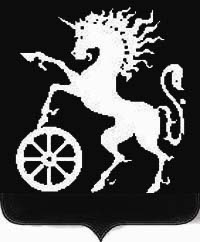 РОССИЙСКАЯ ФЕДЕРАЦИЯКРАСНОЯРСКИЙ КРАЙБОГОТОЛЬСКИЙ ГОРОДСКОЙ  СОВЕТ ДЕПУТАТОВПЯТОГО СОЗЫВАР Е Ш Е Н И Е22.11.2018                                        г. Боготол                                      № 14-179Об утверждении перечня муниципальных услуг, предоставляемых органами местного самоуправления и подведомственными им учреждениямиВ соответствии с Федеральным законом от 27.07.2010 № 210-ФЗ «Об организации предоставления муниципальных услуг», Распоряжением Правительства Российской Федерации от 17.12.2009 № 1993-р, руководствуясь статьями 32, 70 Устава города Боготола, Боготольский городской Совет депутатов РЕШИЛ:1. Утвердить перечень муниципальных услуг, предоставляемых органами местного самоуправления и подведомственными им учреждениями, согласно приложению № 1 к настоящему решению. 2. Утвердить Порядок определения размера платы за оказание муниципальных услуг, предоставляемых органами местного самоуправления и подведомственными им учреждениями, согласно приложению № 2 к настоящему решению.3. Признать утратившими силу решения:- решение Боготольского городского Совета депутатов четвертого созыва от 06.09.2011 № 7-125 «Об утверждении перечня услуг, которые являются необходимыми и обязательными для предоставления муниципальных услуг»;- решение Боготольского городского Совета депутатов четвертого созыва от 20.12.2011 № 8-151 «О внесении изменений в решение Боготольского городского Совета депутатов  «Об утверждении перечня услуг, которые являются необходимыми и обязательными для предоставления муниципальных услуг».4. Контроль за исполнением настоящего решения возложить на председателя Боготольского городского Совета депутатов Рябчёнка А.М.5. Решение вступает в силу в день, следующий за днем его официального опубликования в газете «Земля боготольская».Исполняющий полномочия                            Председатель              Главы города Боготола                                   Боготольского городского				    Совета депутатов     _____________ Е.М. Деменкова                       __________А.М. РябчёнокПриложение №1к решению Боготольскогогородского Совета депутатовот 22.11.2018 № 14-179Приложение №2к решению Боготольскогогородского Совета депутатовот 22.11.2018 № 14-179ПОРЯДОКопределения размера платы за оказание муниципальных услуг, предоставляемых органами местного самоуправления и подведомственными им учреждениями1. Общие положенияНастоящий Порядок определения размера платы за оказание услуг, которые являются необходимыми и обязательными для предоставления муниципальных услуг на территории муниципального образования город Боготол (далее – Порядок) устанавливает правила определения размера платы за оказание услуг, которые являются необходимыми и обязательными для предоставления муниципальных услуг отраслевыми (функциональными), территориальными органами администрации города Боготола (далее – необходимые и обязательные услуги) в целях установления экономически обоснованных размеров платы за оказание необходимых и обязательных услуг.Порядок распространяется на необходимые и обязательные услуги, оказываемые муниципальными учреждениями, муниципальными унитарными предприятиями муниципального образования город Боготол, участвующими в предоставлении муниципальных услуг. Порядок устанавливает требования к разработке и утверждению методики определения размера платы за необходимые и обязательные услуги и  определению предельного размера платы за оказание необходимых и обязательных услуг.Разработка методики определения размера платы за необходимые и обязательные услуги, определение предельного размера платы за оказание необходимых и обязательных услугОтдел  экономического развития и планирования администрации города Боготола (далее – отдел экономического развития и планирования) разрабатывает методику определения размера платы за необходимые и обязательные услуги, оказываемые муниципальными учреждениями, муниципальными унитарными предприятиями муниципального образования города Боготола, участвующими в предоставлении муниципальных услуг.Методика определения размера платы должна содержать:а) обоснование расчетно-нормативных затрат на оказание необходимых и обязательных услуг;	б)  пример расчета размера платы за оказание необходимых и обязательных услуг на основании методики;						в)  порядок пересмотра платы за оказание необходимых и обязательных услуг.										2.3. Отделом экономического развития и планирования определяется предельный размер платы за оказание необходимых и обязательных услуг.	2.4. Отделом экономического развития и планирования готовится проект нормативного правового акта администрации города Боготола об утверждении методики определения размера платы за оказание необходимых и обязательных услуг, а также предельного размера платы за необходимые и обязательные услуги (далее - проект нормативного правового акта).		2.5. Проект нормативного правового акта подлежит размещению Отделом экономического развития и планирования в сети «Интернет» на  официальном  сайте администрации города Боготола, в течение 7 рабочих дней с момента разработки проекта нормативного правового акта, с указанием срока  направления предложений по проекту  нормативного правового акта, составляющего не менее 14 дней с даты его размещения. 	2.6. С даты размещения в сети «Интернет» проект нормативного правового акта должен быть доступен для общественного обсуждения и направления предложений, которые учитываются при доработке проекта нормативного правового акта.3. Утверждение нормативного правового акта3.1. Методика определения размера платы за оказание необходимых и обязательных услуг, а также предельные размеры платы за необходимые и обязательные услуги утверждается постановлением администрации города Боготола.											3.2. Размер платы за необходимую и обязательную услугу, оказываемую муниципальным учреждением, устанавливается отраслевым (функциональным) органом администрации города Боготола осуществляющим функции и полномочия учредителя соответствующего учреждения, на основании методики определения размера платы, и не должен превышать предельный размер платы. В случае если отраслевой (функциональный) орган администрации города Боготола не является самостоятельным юридическим лицом, размер платы за необходимую и обязательную услугу, оказываемую муниципальным учреждением, утверждается постановлением  администрации города Боготола.			3.3. Размер платы за необходимую и обязательную услугу, оказываемую муниципальным унитарным предприятием, устанавливается администрацией города Боготола на основании методики определения размера платы и не должен превышать предельный размер платы.N п/пНаименование муниципальной услугиНаименование организацииОснова оказания услуги1. Социальная защита населения1. Социальная защита населения1. Социальная защита населения1. Социальная защита населения11Назначение пенсии за выслугу лет муниципальным служащимУправление социальной защиты населения администрации городаБезвозмездно12Муниципальная услуга «По признанию граждан малоимущимиУправление социальной защиты населения администрации городаБезвозмездно.3О предоставлении отдельным категориям граждан дополнительных мер социальной  поддержки при посещении баньУправление социальной защиты населения администрации городаБезвозмездно2. Образование2. Образование2. Образование2. Образование21Предоставление общедоступного бесплатного начального общего, основного общего, среднего (полного) общего образованияУправление образования города Боготола Безвозмездно22Предоставлениеобщедоступного бесплатного дошкольного образованияУправление образования города БоготолаБезвозмездно23Прием заявлений, постановка на учет и зачисление детей в муниципальные образовательные учреждения города Боготола, реализующие основную общеобразовательную программу дошкольного образования.Управление образования города БоготолаБезвозмездно24Предоставление дополнительного образования детей в учреждении дополнительного образования детейУправление образования города БоготолаБезвозмездно25Предоставление дополнительного образования детей в муниципальных общеобразовательных учрежденияхУправление образования города БоготолаБезвозмездно46Организация отдыха детей в каникулярное времяУправление образования города БоготолаБезвозмездно.7Предоставление информации об организации общедоступного и бесплатного дошкольного, начального общего, основного общего, среднего (полного) общего, а также дополнительного образования в муниципальных образовательных учреждениях, расположенных на территории  муниципального образования город БоготолУправление образования города БоготолаБезвозмездно.8Предоставление информации о текущей  успеваемости учащихся, ведение электронного дневника и электронного журнала успеваемостиУправление образования города БоготолаБезвозмездно3. Земельно-имущественные отношенияГрадостроительная деятельность3. Земельно-имущественные отношенияГрадостроительная деятельность3. Земельно-имущественные отношенияГрадостроительная деятельность3. Земельно-имущественные отношенияГрадостроительная деятельность31Рассмотрение заявлений о предоставлении в собственность бесплатно земельных участковОтдел архитектуры, градостроительства, имущественных и земельных отношений администрации города БоготолаБезвозмездно32Рассмотрение заявлений по заключению договоров купли-продажи земельных участковОтдел архитектуры, градостроительства, имущественных и земельных отношений администрации города БоготолаБезвозмездно33Рассмотрение заявлений по заключению договоров аренды земельных участковОтдел архитектуры, градостроительства, имущественных и земельных отношений администрации города БоготолаБезвозмездно34Рассмотрение заявлений о прекращении права аренды земельными участкамиОтдел архитектуры, градостроительства, имущественных и земельных отношений администрации города БоготолаБезвозмездно35Рассмотрение заявлений о заключении соглашений о перераспределений земельными участкамиОтдел архитектуры, градостроительства, имущественных и земельных отношений администрации города БоготолаБезвозмездно36Выдача разрешений на строительствоОтдел архитектуры, градостроительства, имущественных и земельных отношений администрации города БоготолаБезвозмездно37Выдача разрешений на ввод объектов в эксплуатацию при осуществлении строительства, реконструкцииОтдел архитектуры, градостроительства, имущественных и земельных отношений администрации города БоготолаБезвозмездно38Прием заявлений и выдача документов о согласовании переустройства и (или) перепланировки жилого помещенияОтдел архитектуры, градостроительства, имущественных и земельных отношений администрации города БоготолаБезвозмездно39Выдача разрешений на установку  рекламных конструкцийОтдел архитектуры, градостроительства, имущественных и земельных отношений администрации города БоготолаБезвозмездно310Выдача градостроительных плановОтдел архитектуры, градостроительства, имущественных и земельных отношений администрации города БоготолаБезвозмездно311Перевод жилого помещения  в нежилое  и нежилого в жилоеОтдел архитектуры, градостроительства, имущественных и земельных отношений администрации города БоготолаБезвозмездно312Изменение характеристик земельных участков, находящихся  в государственной собственности, до разграничения прав на земельные участки или собственности МО город БоготолОтдел архитектуры, градостроительства, имущественных и земельных отношений администрации города БоготолаБезвозмездно313Выдача выписок из реестра муниципальной  собственности города БоготолаОтдел архитектуры, градостроительства, имущественных и земельных отношений администрации города БоготолаБезвозмездно314Оказание консультационной помощи по вопросам предоставления в арендуОтдел архитектуры, градостроительства, имущественных и земельных отношений администрации города БоготолаБезвозмездно315Постановка граждан на учет в качестве нуждающихся в жилых помещенияхОтдел архитектуры, градостроительства, имущественных и земельных отношений администрации города БоготолаБезвозмездно316Заключение, изменение с гражданами договоров социального найма жилых помещений муниципального жилищного фонда соц.использованияОтдел архитектуры, градостроительства, имущественных и земельных отношений администрации города БоготолаБезвозмездно317Заключение, изменение  и расторжение с гражданами договоров найма жилых помещений муниципального жилищного фонда коммерческого использованияОтдел архитектуры, градостроительства, имущественных и земельных отношений администрации города БоготолаБезвозмездно118Предоставление информации об очередности предоставления  жилых помещений из муниципального жилищного фондаОтдел архитектуры, градостроительства, имущественных и земельных отношений администрации города БоготолаБезвозмездно4. Предпринимательская деятельность4. Предпринимательская деятельность4. Предпринимательская деятельность4. Предпринимательская деятельность41Оказание консультационной помощи субъектам малого и среднего предпринимательстваОтдел экономического развития и планирования администрации города Боготола Безвозмездно42Оказание финансовой поддержки субъектам малого и среднего предпринимательстваОтдел экономического развития и планирования администрации города БоготолаБезвозмездно6. Архивное дело6. Архивное дело6. Архивное дело6. Архивное дело61Информационное обеспечение граждан, органов государственной власти, органов местного самоуправления, организаций и общественных объединений на основе документов Архивного фонда Российской Федерации и других архивных документовМКУ «Боготольский городской архив»Безвозмездно7. МКУ Служба "Заказчика" ЖКУ и МЗ Г. Боготола7. МКУ Служба "Заказчика" ЖКУ и МЗ Г. Боготола7. МКУ Служба "Заказчика" ЖКУ и МЗ Г. Боготола7. МКУ Служба "Заказчика" ЖКУ и МЗ Г. Боготола71Выдача разрешения (ордера) на производство земляных работ»МКУ Служба "Заказчика" ЖКУ и МЗ Г. БоготолаБезвозмездно8. Культура8. Культура8. Культура8. Культура81Реализация дополнительных общеобразовательных предпрофессиональных программ в области искусств. ЖивописьОтдел культуры, молодежной политики, спорта и туризма администрации города БоготолаБезвозмездно82Реализация дополнительных общеобразовательных предпрофессиональных программ в области искусств. Народные инструментыОтдел культуры, молодежной политики, спорта и туризма администрации города Боготола Безвозмездно83Реализация дополнительных общеобразовательных предпрофессиональных программ в области искусств. ФортепианоОтдел культуры, молодежной политики, спорта и туризма администрации города Боготола "Безвозмездно84Реализация дополнительных общеобразовательных предпрофессиональных программ в области искусств. Духовые и ударные инструментыОтдел культуры, молодежной политики, спорта и туризма администрации города Боготола Безвозмездно85Реализация дополнительных общеобразовательных предпрофессиональных программ в области искусств. Хореографическое творчествоОтдел культуры, молодежной политики, спорта и туризма администрации города Боготола Безвозмездно86Публичный показ музейных предметов, музейных коллекций в стационарных условияхОтдел культуры, молодежной политики, спорта и туризма администрации города БоготолаБезвозмездно87Публичный показ музейных предметов, музейных коллекций вне стационараОтдел культуры, молодежной политики, спорта и туризма администрации города БоготолаБезвозмездно88Библиотечное, библиографическое  и информационное  обслуживание пользователей  библиотекиОтдел культуры, молодежной политики, спорта и туризма администрации города Боготола Безвозмездно89Реализация дополнительных общеобразовательных предпрофессиональных программ в области искусства Хоровое пениеОтдел культуры, молодежной политики, спорта и туризма администрации города Боготола Безвозмездно810Организация деятельности клубных формирований и формирований самодеятельного народного творчестваОтдел культуры, молодежной политики, спорта и туризма администрации города Боготола Безвозмездно811Организация и проведение мероприятийОтдел культуры, молодежной политики, спорта и туризма администрации города Боготола БезвозмездноЮ12Организация деятельности клубных формирований и формирований самодеятельного народного творчестваОтдел культуры, молодежной политики, спорта и туризма администрации города БоготолаБезвозмездно9.Орган опеки и попечительства9.Орган опеки и попечительства9.Орган опеки и попечительства9.Орган опеки и попечительства91Предоставление информации, прием документов органами опеки и попечительства от лиц, желающих установить опеку (попечительство) над несовершеннолетними гражданамиОрган опеки и попечительства администрации города БоготолаБезвозмездно92Предоставление информации и прием документов для постановки на учет по обеспечению жилыми помещениями детей-сирот и детей, оставшихся без попечения родителей, а также лиц из их  числа, не имеющих жилого помещенияОрган опеки и попечительства администрации города БоготолаБезвозмездно